В случае невыплаты зарплаты работник вправе не выходить на работу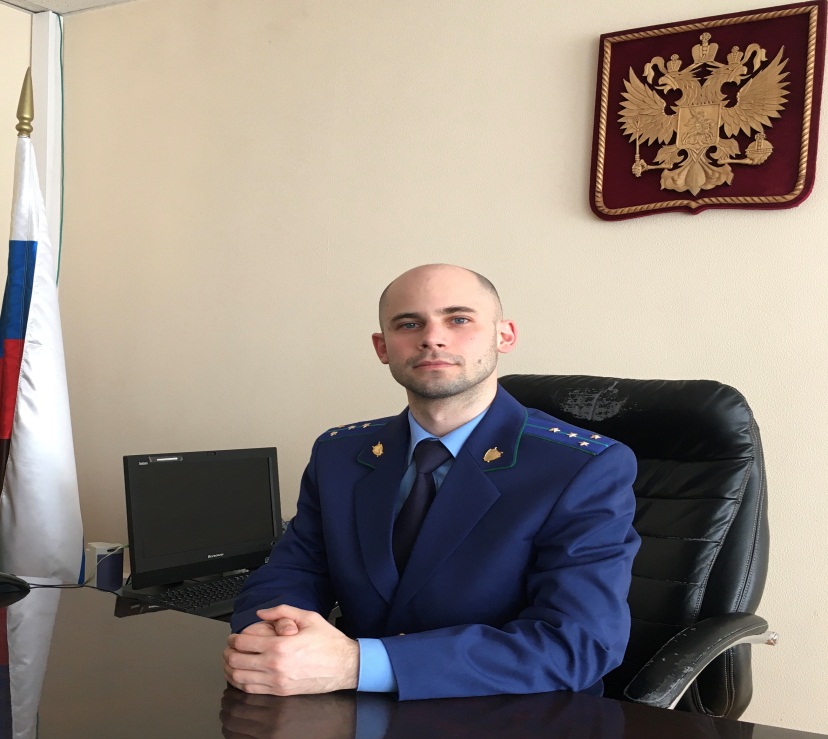 В случае невыплаты зарплаты работник вправе не выходить на работу данный факт регулируется Трудовым кодексом РФ (далее – ТК РФ) - Разъясняет ситуацию исполняющий обязанности Нефтегорского межрайонного прокурора Александр Галузин.В соответствии со статьей 142 Трудового кодекса РФ установлено, что в случае задержки выплаты заработной платы более чем на 15 дней работник вправе приостановить работу на весь период до выплаты задержанной суммы.В период приостановления работы работник имеет право отсутствовать на рабочем месте. При этом работник обязан уведомить в письменной форме работодателя о приостановлении работы.Работник, отсутствовавший в свое рабочее время на рабочем месте в период приостановления работы, обязан выйти на работу не позднее следующего рабочего дня после получения письменного уведомления от работодателя о готовности произвести выплату задержанной заработной платы в день выхода работника на работу.При нарушении установленных сроков выплаты заработной платы, отпускных и (или) других сумм, причитающихся работнику, работодатель обязан выплатить денежную компенсацию.Задержка выплаты работникам заработной платы влечет административную и (или) уголовную ответственность работодателя. 